First-line Healthy Eating AdvicePreventing Overweight and ObesityHealthy Eating TipsHealthy Eating EnvironmentIf you have queries about nutrition, please contact an ELFT dietitian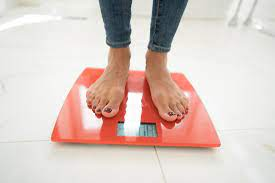 Overweight and obesity can be related to mood changes, antipsychotic prescription, high calorie menu options, sugary drinks, limited opportunities to prepare meals independently, and self-neglect.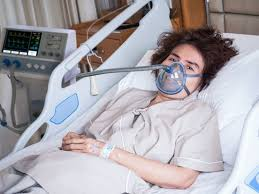 Being overweight and obese can have serious negative impacts, causing respiratory compromise, diabetes risk, high blood pressure and premature death in extreme cases.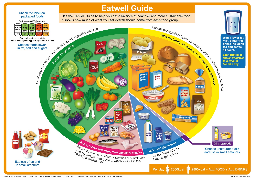 A balanced diet which limits energy-dense options can reduce the risk of obesity, and in some instances, reverse the effects of metabolic disease. 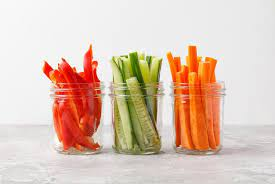 Choose 100kcal snacksLow calorie snacks are based on 1 piece of fruit, handfuls of vegetables. Try to cut out snacks where possible, and avoid sugary confectionary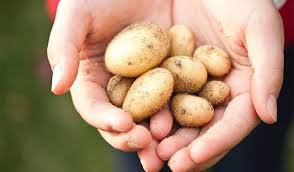 Reduce portion sizeTry to only have 1 fistful of carbohydrate per meal (eg 1 jacket potato, 1 ladle of rice/pasta), and avoid second helpings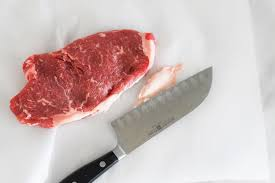 Remove fat from meat and fishChoose lean cuts of meat, remove fat from meat (the white part), remove skin from chicken and fish 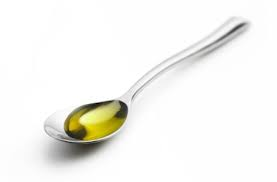 Avoid fried and fatty foodCook with 1 tsp oil, spread thinly with butter, remove batter from fish, drain oil with a paper towel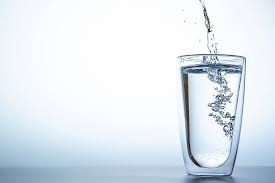 Cut out fizzy drinks Replace with flavoured water or no-added-sugar squash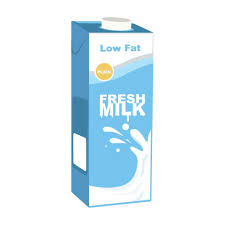 Choose low-fat dairy optionsCheck the label, try alternative milks which are fortified with calcium, choose red-top milk, 0% yoghurt, soft spreadable cheese rather than hard cheese, avoid milky drinks with added sugar or syrup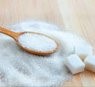 Avoid added sugar and condimentsChoose sweetener, avoid salad dressing, avoid mayonnaise and ketchup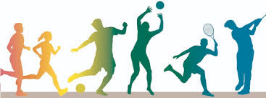 Keep PhysicalAim for 30 minutes of exercise every day such as walking and record achievements. 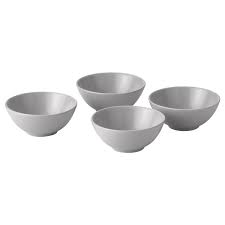 Use small bowls or platesFor main meals, use a small bowl so that the portion looks bigger, don’t overfill the bowlELFT Nutrition Screening Tool.docxRegular monitoringRecord food charts daily, and weight weekly Drink lots of water with mealsIt can help to fill-up on water rather and reduce portion sizes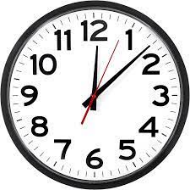 Protected Mealtimes Ensure that there is guaranteed time to eat meals without interruption, and really enjoy it. Avoid having snacks outside of mealtimes.